Drage moje mame,Molim vas, kad pročitate ovih par redaka, napustite ovaj dokument, jer će sve sa djecom odraditi seke, braća, tate, tete ili tko već može. Vi samo uživajte i prepustie se. Vjerujte, bit će baš po vašoj mjeri !             Znak vrijedi samo za mame !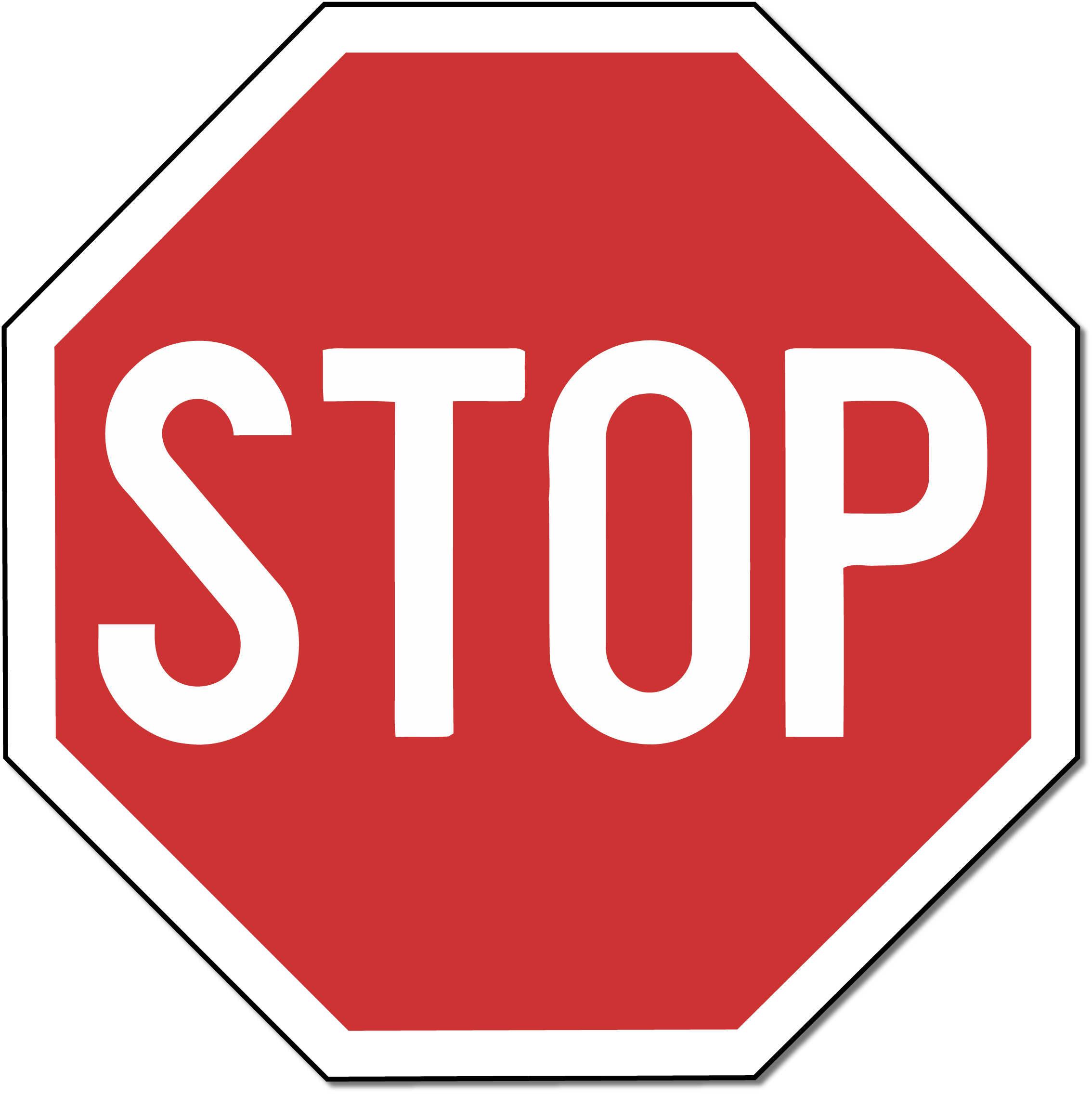 HRVATSKI JEZIK – 8.5. 2020.Moja mama – Enes KiševićPoslušaj :https://www.youtube.com/watch?v=GFc61R7LJj0Promisli i izreci :Kome je upućena ova pjesma ? Bez koga pjesme ne bi bilo ? Prepoznaješ li sebe i svoju mamu u ovoj pjesmi ? Navedi primjere…….Pročitaj na glas pjesmicu Enesa Kiševića Moja mama.MOJA MAMAENES KIŠEVIĆ
Sve se okreće oko moje Mame,

sve se okreće zbog ljepote njene:

Tata se okreće,

Zemlja se okreće,

Sunce se okreće

A Mama se okreće samo oko mene.Odredi temu pjesme i uz naslov i autora zapiši je u bilježnicu.Prepiši zadnji stih ove pjesmice u svoju bilježnicu.Napiši kako se to i kada tvoja Mama okreće samo oko tebe. NAPOMENA:Dobro znamo da je mama opća imenica i piše se malim slovom, ali je ovdje u pjesničkoj slobodi pjesnik želio istaknuti koliko je svaka mama svakome od nas važna i velika, jedinstvena i neponovljiva pa je Mama napisao velikim početnim slovom – pravopisno nepravilno, a misaono i značenjem i premalo.S obzirom da vas je i vjeroučitelj uputio na slikovnicu o mamama, neću isuviše duljiti sa zadacima i pretrpavati vas materijalima ( samo u linkovima još koja ideja) Sve što napravite mamama svaki dan, pa tako i u nedjelju na Majčin dan, mamino će srce učiniti sretnim i ponosnim……..opet će mama narasti koji centimetar……….Zadatak : Nauči pjesmicu napamet pa je na Majčin dan ( nedjelja, 10.svibnja) odrecitiraj svojoj mami. Zadnji stih promijeni  u : ……..a ti se mama, znam, okrećeš samo oko mene.Ako još želiš nešto kreativno napraviti svojim ručicama, evo ideja……a može to biti i neka tvoja originalna ideja, još bolje ! Mama će biti presretna! Jer je od srca od njenog djeteta!Malo povijesti , koga zanima, neobavezno:https://www.24sata.hr/lifestyle/majcin-dan-znate-li-zasto-se-slavi-i-sto-se-danas-poklanja-628935Ideje za čestitke i poklone:https://zbornica.com/index.php?option=com_zoo&task=item&item_id=2158&Itemid=755http://www.djecjaposla.com/napravite-brze-i-orginalne-cestitke-za-majcin-dan/https://zbornica.com/index.php?option=com_zoo&task=item&item_id=1659&Itemid=755https://www.dinamikom.eu/novotarije/kreativa/261-izradite-cestitku-za-majcin-dan.htmlhttps://bonjour.ba/20-nesto-drugacijih-ideja-za-poklon-za-majcin-dan-koje-mozete-sami-napraviti( zgodne i izvedive su mi ideje pod rednim brojevima5.,7.,14. i 17. )Uživajte svi zajedno u obitelji u ovom danu punom ljubavi posvećenom najdražim bićima na kugli zemaljskoj !Ako želite svoje originalne izvedbe poklona za mamu možete podijeliti sa mnom. Ili možda mame žele podijeliti sa mnom ?